ВЕСЕЛИН ПЕРИЋ (19302009)Академик проф. др Веселин Перић рођен је 20. јануара 1930. године у Загоричу код Подгорице. Студије математике завршио је 1954. на Природословно-математичком факултету Свеучилишта у Загребу. На Катедри за математику Филозофског факултета у Сарајеву изабран је 1955. за асистента. Двије године касније отишао је на специјализацију на Математички институт Универзитeта у Гетингену, гдје је провео пет семестара, прво као стипендиста Њемачке службе за академску размјену (DAAD), а потом и Хумболтове фондације. Тамо је стекао знања о савременим токовима у математици, посебно у алгебри, и по повратку са усавршавања био је једини модерно образован алгебриста на простору бивше Југославије. На Математичком одјелу Природно-математичког факултета у Загребу завршио је постдипломске студије 1965, под менторством професора Ђуре Курепе, одбранивши магистарски рад Теорија идеала Еми Нетер и Р. Дедекинда (са посебним освртом на инвертибилне и квазиинвертибилне идеале). На истом факултету и код истог ментора 1966. одбранио је докторску дисертацију Прилог теорији идеала. 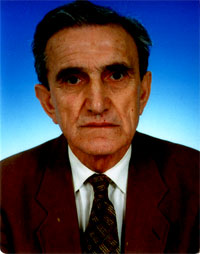 На Природно-математичком факултету у Сарајеву биран је у звање доцента (1966), ванредног професора (1971) и редовног (1977). Био је шеф Одсјека за математику и декан овог факултета. Шест година предавао је алгебру на Машинском факултету у Сарајеву. Држао је предавања на студијама математике у Загребу и на више других студија. У два мандата био је предсједник Друштва математичара, физичара и астронома БиХ и члан Пленума друштава математичара Југославије. Носилац је Ордена заслуга за народ са сребрном звијездом. За научни рад добио је награду „Веселин Маслеша” и Двадесетседмојулску награду БиХ.Новембра 1992. напустио је Сарајево и отишао у Њемачку. Касније је прешао у Подгорицу, гдје је на Природно-математичком факултету радио до одласка у пензију, 2001. године. Био је ангажован на Катедри за математику при Филозофском факултету у Источном Сарајеву од њеног оснивања. Његово научно дјеловање обухвата области комутативне алгебре и асоцијативних прстенова, али и уређених структура, теорија скупова и релација у области функционалних једначина. За дописног члана Академије наука и умјетности Босне и Херцеговине изабран је1987. године. Неко вријеме био је вршилац дужности генералног секретара Академије, а затим члан Предсједништва. Био је један од оснивача Академије наука и умјетности Републике Српске, њен дописни члан од оснивања, а редовни од 1997. године. У овој институцији био је члан Комисије за међународне везе, члан Предсједништва, потпредсједник и вршилац дужности предсједника (септембар 2000. – јул 2003). Године 2002. изабран је за редовног члана Академије наука и умјетности Црне Горе, ван радног састава.Академик Веселин Перић преминуо је 3. децембра 2009. у Подгорици.Важнији радови: Predavanja iz linearne algebre, Sarajevo 1963; Zbirka riješenih zadataka iz matematike II, 1 (koautor sa Milošem Tomićem), Sarajevo 1975, 19812, 19873; Zbirka riješenih zadataka iz matematike II, 2 (koautor sa Milošem Tomićem i Petrom Karačićem), Sarajevo 1976, 19832, 19873, 19914; Zbirka riješenih zadataka iz matematike II, 3 (koautor sa Milošem Tomićem i Petrom Karačićem), Sarajevo 1976, 19832, 19873; Algebra, dio 1, Sarajevo 1980, 19872; Algebra, dio 2, Sarajevo 1980, 19892; Галаова теорија, Београд 1997; Konačnodimenzionalne realne divizione algebre, Podgorica 2000. 